主題：職場教會門訓列國目標：認識並願意在職場門訓列國。經文：太二八18-20主日信息綱要 壹、吳億盼執事宣教分享－野生宣教士的見證：前言：從前以為宣教只是全職宣教士的責任，但在職場門訓短宣中，看見使徒行傳的內容在眼前活了起來，把神給我們職場的恩賜與能力帶進短宣，自然就會發揮神國度的影響力。一、耶和華以勒的預備：為了宣教的事工，無論是人可掌握的或不可掌握的，只要願意行動，神都會預備、供應。宣教未必要由全職宣教士來完成，亦可由各行各業的人帶著職場的專業與能力來完成。二、羅馬書第十六章的真實呈現：短宣不只是出國做公益、跨國傳福音或憐憫事工，而是使被服事者真正得著益處、被尊榮，並產生可以長久留存的福音大能的影響力。透過國外短宣對當地人的服事，真實具體地呈現了神的愛，因此短宣就是神帶著我們參與祂國度的事工。三、短宣帶來復活與改變：我們的信仰就是要將神復活的生命與大能帶到四周，產生影響力。短宣中因親眼見證，會有更宏觀的視野，以致可以調整生命中的重要次序，將屬神的事擺在優先；過程中也會經歷神復活的大能，得到醫治更新；回到職場後便產生不同的想法與眼光，看見了突破與道路。這就是復活的能力。每個人的內在都已有此能力，需要的只是一個啟動的過程。結語：如果希望神的旨意行在職場如同行在天上，歡迎參與短宣，將會見到神國度的心胸、教會合一的力量，並有新眼光看到自己在神國獨一無二的位分。貳、區永亮牧師信息：前言：神給誰多就要向誰多要，讓我們更多地發揮神給我們職場的恩賜與能力來宣教，為主作見證。一、主的大使命與門訓列國1.宣教帶來天國文化的彰顯：許多職場弟兄姊妹投入短宣，使得宣教資源多元而豐富起來，讓神國的工作與文化顯明出來。2.「門訓列國」是宣教的目標：我們要走出去，到遠地、到窮鄉，讓人從我們身上聽見、看見福音。3.「去」、「施洗」、「教訓」，是門訓的主要內容：在使人受洗之後，主耶穌要「我們」將祂的吩咐教訓「他們」遵守，這在「子女聽從父母」、「學生聽從老師」、「部屬聽從主管」的關係中更自然，因為除了教導，更活出所教導的，讓人有機會看見神要我們做的，進而改變人心、改變環境。二、以職場宣教來完成主的大使命1.「我們的專業」是神預備我們進入職場的入場券：比全職傳道人更容易進入職場並有果效。2.「作鹽作光」是職場中彰顯天國的文化：在職場上長時間作鹽作光，帶出神國影響力，改變職場文化。3.以職場的宣教來完成主給我們的大使命：我們的教會不僅是重視職場的教會，也是重視宣教的教會，讓我們繼續在職場上作鹽作光，在宣教上遍傳福音，完成神要我們做的事工。主日信息討論題目（30分鐘）經文尋寶：默想主日信息所提「天上地下所有的權柄、去、施洗、教訓」的意義。（5）問題一：請分享──個人親身參與或聽聞中，印象最深刻的短宣經驗？野生宣教士的分享，給自己最大的震撼或激勵？問題二：從主日信息及經文，請分享──職場或短宣，如何帶給（當地）人長遠的影響？（15） 回應 （10分鐘）回應一：小小組分享──個人或小組，討論並擬訂一個不一樣的短宣計畫？一起為計畫和行動禱告。回應二：小組長以敬畏神的心，帶領全組一起宣讀太二八18-20，祝福全組都能樂於宣教、完成主給我們的大使命。金句背誦   太二八18-20◎本材料是根據區永亮牧師證道、吳億盼執事見證編寫。◎版權為台北靈糧堂裝備中心所有。一. 先知性禱告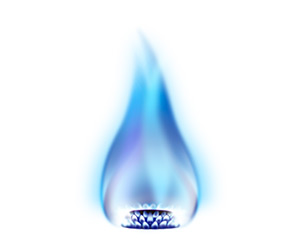 領受：看見一個人在打包行囊，即將出發到遠方去，卻拿起算盤，猶豫不決的盤算著。(你們哪一個要蓋一座樓，不先坐下算計花費，能蓋成不能呢？(路14:28))禱告對象：為心中有負擔要離開本地、本族、本家去到海外宣教或工作，心中卻還在盤算、猶豫不決的兄姐禱告。禱告：神說：「你們哪一個要蓋一座樓，不先坐下算計花費，能蓋成不能呢？」無論是宣教或工作，都是出於主的差派，我們必須願意付上代價，全心跟隨主，才能完成使命。求主幫助你明白最重要的事，是確認主對你的呼召，並能勇敢地回應主的呼召；求主的慈繩愛索牽引你，使你能憑著信心緊緊地跟隨主，主應許必與你同去，並你一切所需用的，主也必充充足足的供應。二. 為小組1.	在新的季節，請一起為小組祝福禱告：在家庭我們有愛的語言、醫治祝福的口；在小組我們有彼此建造、互相代禱、門徒訓練的口；在職場我們有傳揚見證、蒙恩寵豐收的口。在新的一年我們小組有倍增的祝福。三. 為教會1.	為10/8全教會禱告會（區牧師、謝院長及周巽正牧師主領，為教會宣教月守望），與10/15耶利哥禱告會（謝院長主領「從港台變局看兩岸關係與華人命定」），求主帶領更多弟兄姊妹聚集在教會祭壇中同心守望，從天帶下宣教動力與國度轉化大能。2.	為教會在新季節的更新與計畫祝福禱告：(1)為主日崇拜與敬拜團的更新感謝主，求主更新教會的敬拜，設立祂榮耀的同在在教會中。(2)為教會有新的家的恩膏，牧長領袖們新的職任、新事工感謝主，求主在祂的家成就新事，神的家在合一中繼續前進。(3)祝福十月宣教月，每週的信息與見證激發我們宣教熱情，使宣教行動大有成效。(4)為新年度的計劃、預算、聖誕季的佈道計劃，求主帶領賜福，願主賜下聖誕季得救果子的豐收，也預備新年度有更大的福音收割。四. 為國家1.	國慶日為國家祝福：1945年，在八年抗日戰爭勝利後，蔣介石為避免內戰與共產黨談判43天，最後在雙十國慶這天簽訂雙十協定（全名《政府與中共代表會談紀要》），雙方同意和平、建設獨立自由富強的新中國並實行三民主義、共產黨承認國民政府合法地位…等，但共產黨旋即發動內戰（第二次國共內戰／解放戰爭），4年內佔領大陸，在1949年10月1日建立中華人民共和國。感謝主保守中華民國在台灣，祝福我們國家持續領受祝福、走向祂的命定。教會要起來為國家、政治警醒禱告，尋求祂的心意。五. 為列國1.	為法國、伊拉克的抗爭行動禱告：馬克宏政府提出2020年預算草案，計劃對家庭減稅90多億歐元，但仍引起民眾不滿，9/29黃背心抗議行動再起。另外伊拉克也爆發示威，示威者抗議政府貪腐、公部門失能和失業率高漲，示威潮24小時內延燒全國，已引發9人喪生，總理下令實施無限期宵禁。求主在列國中掌權，帶領法國、伊拉克國中動亂能盡快平息，人民對政治效能與經濟議題的呼聲得著正面回應與改革。求主在末世動亂中賜下平安，使更多人能歸向主。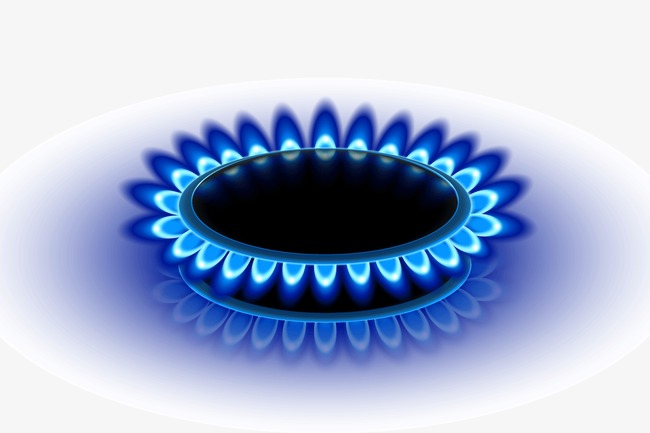 藍火代禱信小組禱告2019/10/6-2019/10/12